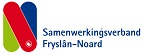 Meldingsformulier thuiszittende leerling – september 2023Omdat het ingevulde document persoonsgegevens bevat, is het verzoek dit formulier beveiligd te versturen. Via deze link kun je het ingevulde formulier beveiligd via onze ZIVVER-omgeving naar Marjan Bode mailen. Bij onderstaande leerling is sprake van langdurig, ongeoorloofd verzuim. De leerling is 4 weken aangesloten niet op school geweest.Bij onderstaande leerling is sprake van langdurig, ongeoorloofd verzuim. De leerling is 4 weken aangesloten niet op school geweest.Algemene informatieAlgemene informatieSchool en locatieIngevuld doorInvuldatum = 4 weken verzuimInformatie leerlingInformatie leerlingAchternaamVoornaamGeboortedatum  TLV-nummer (indien VSO)Woonplaats / GemeenteLeerplichtambtenaar (LPA)      (naam)Gedragsdeskundige en/of consulent passend onderwijs (EC SWVFN)      (naam)